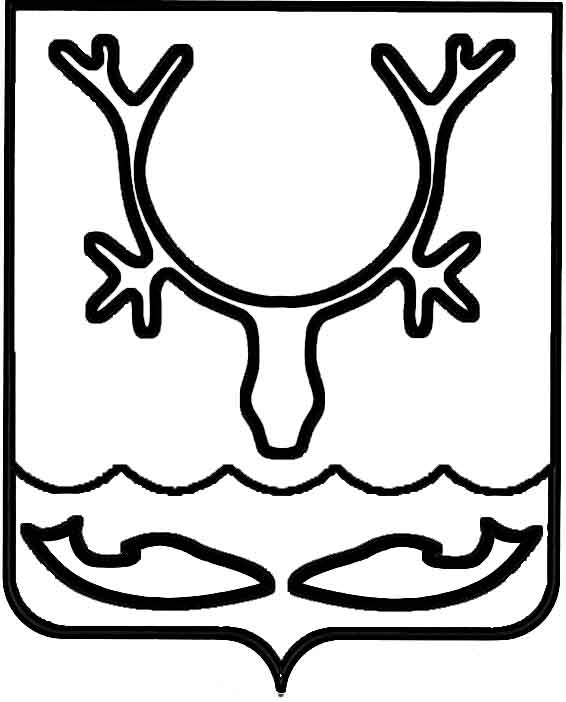 Администрация МО "Городской округ "Город Нарьян-Мар"ПОСТАНОВЛЕНИЕот “____” __________________ № ____________		г. Нарьян-МарВ соответствии с пунктом 22 части первой статьи 16 Федерального закона             от 06.10.2003 № 131-ФЗ "Об общих принципах организации местного самоуправления в Российской Федерации", решением Совета городского округа "Город Нарьян-Мар" от 14.11.2013 № 604-р "О внесении изменений в структуру Администрации МО "Городской округ "Город Нарьян-Мар", распоряжением Администрации МО "Городской округ "Город Нарьян-Мар" от 26.11.2013 № 705-р "Об утверждении штатной численности Администрации МО "Городской округ "Город Нарьян-Мар" Администрация МО "Городской округ "Город Нарьян-Мар"П О С Т А Н О В Л Я Е Т:Утвердить Положение о муниципальном архиве муниципального образования "Городской округ "Город Нарьян-Мар" (Приложение).Контроль за исполнением настоящего постановления возложить                       на руководителя аппарата – управляющего делами Администрации МО "Городской округ "Город Нарьян-Мар".Постановление Администрации МО "Городской округ "Город Нарьян-Мар" от 06.08.2012 № 1677 считать утратившим силу.Настоящее постановление подлежит официальному опубликованию и размещению на официальном сайте МО "Городской округ "Город Нарьян-Мар" www.adm-nmar.ru.ПриложениеУТВЕРЖДЕНОпостановлением Администрации МО"Городской округ "Город Нарьян-Мар"от 28.04.2014 № 1192ПОЛОЖЕНИЕо муниципальном архиве муниципального образования"Городской округ "Город Нарьян-Мар"1. Общие положения1.1.	Муниципальный архив муниципального образования "Городской округ "Город Нарьян-Мар" (далее – МО "Городской округ "Город Нарьян-Мар") создан           в целях решения вопросов местного значения городского округа по формированию и содержанию муниципального архива. 1.2.	Муниципальный архив в структуре Администрации муниципального образования "Городской округ "Город Нарьян-Мар" имеет статус самостоятельного отдела с наименованием "Архивный отдел" (далее – Архивный отдел). Полное официальное наименование: муниципальный архив МО "Городской округ "Город Нарьян-Мар". Сокращенное наименование – муниципальный архив города Нарьян-Мара (далее - Муниципальный архив).1.3.	Сотрудники Муниципального архива в своей деятельности подотчётны главе муниципального образования "Городской округ "Город Нарьян-Мар", находятся в непосредственном подчинении руководителя аппарата – управляющего  делами Администрации МО "Городской округ "Город Нарьян-Мар". 1.4.	Муниципальный архив в своей деятельности руководствуется Конституцией Российской Федерации, законодательством Российской Федерации, Ненецкого автономного округа и иными нормативными правовыми актами в сфере архивного дела, Уставом муниципального образования "Городской округ "Город Нарьян-Мар", муниципальными правовыми актами муниципального образования "Городской округ "Город Нарьян-Мар" и настоящим Положением.1.5.	Финансирование и материально-техническое обеспечение Муниципального архива осуществляется за счет средств бюджета муниципального образования "Городской округ "Город Нарьян-Мар". 1.6.	Администрация муниципального образования "Городской округ "Город Нарьян-Мар" обеспечивает Муниципальный архив финансированием, помещениями, отвечающими нормативным требованиям хранения архивных документов; охрану помещений, их содержание, техническое оснащение, оборудование, транспортное обслуживание и создание необходимых условий труда.1.7.	Муниципальный архив является правопреемником архивного отдела управления административно-кадровой и протокольной работы Администрации муниципального образования "Городской округ "Город Нарьян-Мар".1.8.	Муниципальный архив имеет право давать рекомендации по вопросам архивного дела для учреждений, организаций и предприятий всех организационно-правовых форм, независимо от форм собственности, расположенных на территории городского округа.2. Основные задачиОсновными задачами Муниципального архива являются:2.1.	Хранение, комплектование (формирование), учет и использование архивных документов и архивных фондов:-	органов местного самоуправления муниципального образования "Городской округ "Город Нарьян-Мар";-	муниципальных унитарных предприятий, включая казенные предприятия, и муниципальных учреждений муниципального образования "Городской округ "Город Нарьян-Мар" (далее - муниципальные организации); -	документов, образовавшихся в процессе деятельности и включенных                  в состав Архивного фонда Российской Федерации архивных документов, документов по личному составу, а также архивных документов, сроки временного хранения которых не истекли при ликвидации негосударственных организаций,                 в том числе в результате банкротства, зарегистрированных на территории городского округа. 2.2.	Проведение единой политики в сфере архивного дела на территории городского округа.2.3.	Обеспечение реализации прав граждан и юридических лиц на получение архивной информации. 3. ФункцииМуниципальный архив в соответствии с возложенными на него задачами:3.1.	Анализирует состояние архивного дела и документационного обеспечения на территории городского округа.3.2.	Разрабатывает и обеспечивает реализацию муниципальных целевых программ, а также перспективных и текущих планов развития и совершенствования архивного дела в городском округе.3.3.	Обеспечивает подготовку и в установленном порядке вносит на рассмотрение проекты муниципальных правовых актов по вопросам архивного дела и организации документов в делопроизводстве.3.4.	Составляет списки организаций – источников комплектования Муниципального архива, согласованных с Агентством по делам архивов Архангельской области и утверждаемых Администрацией МО "Городской округ "Город Нарьян-Мар", проводит систематическую работу по их уточнению.3.5.	Принимает, хранит и ведет учет архивных документов и архивных фондов: -	органов местного самоуправления муниципального образования "Городской округ "Город Нарьян-Мар";-	муниципальных унитарных предприятий, включая казенные предприятия, и муниципальных учреждений муниципального образования "Городской округ "Город Нарьян-Мар" (далее - муниципальные организации); -	документов, образовавшихся в процессе деятельности и включенных                       в состав Архивного фонда Российской Федерации архивных документов, документов по личному составу, а также архивных документов, сроки временного хранения которых не истекли при ликвидации негосударственных организаций,                  в том числе в результате банкротства, зарегистрированных на территории городского округа. 3.6.	При наличии свободных площадей и соответствующих условий хранения Муниципальный архив может осуществлять в установленном порядке прием:-	на депозитарное хранение документов действующих государственных и муниципальных организаций, общественных организаций и граждан по договору, заключенному с Администрацией МО "Городской округ "Город Нарьян-Мар";-	на хранение документов негосударственной части Архивного фонда Российской Федерации в порядке и на условиях договоров между собственниками документов и Администрацией МО "Городской округ "Город Нарьян-Мар".3.7.	Рассматривает, дает заключения и представляет в агентство по делам архивов Архангельской области поступившие:-	от организаций – источников комплектования Муниципального архива города Нарьян-Мара: описи дел постоянного хранения, по личному составу, научно-справочный аппарат, положения об экспертных комиссиях, архивах организаций;  инструкции по делопроизводству, номенклатуры дел;-	описи дел по личному составу организаций, документы которых подлежат приему в муниципальный архив города Нарьян-Мара.3.8.	Организует и проводит совещания и семинары, оказывает консультативную и методическую помощь по вопросам организации делопроизводства и архивного дела организациям, расположенным на территории городского округа. 3.9.	В установленном порядке проводит обследования состояния хранения, комплектования, учета и использования архивных документов в организациях – источниках комплектования архивного отдела, порядка их отбора и передачи на постоянное хранение, уничтожение.3.10.	Составляет планы и отчеты о деятельности Муниципального архива, состоянии дел в архивной сфере городского округа для руководства Администрации МО "Городской округ "Город Нарьян-Мар", агентства по делам архивов Архангельской области. 3.11.	Информирует Администрацию МО "Городской округ "Город Нарьян-Мар", Агентство по делам архивов Архангельской области о фактах утраты, порчи, незаконного уничтожения документов в организациях, других нарушениях законодательства об архивном деле. 3.12.	Выдает в установленном порядке организациям и гражданам архивные справки, архивные копии, архивные выписки.   3.13.	Информирует организации о составе и содержании документов, хранящихся в Муниципальном архиве, предоставляет в установленном порядке пользователям архивные документы или их копии, научно-справочный аппарат.3.14.	Организует использование архивных документов, находящихся                   на хранении в Муниципальном архиве, обеспечивает подготовку документальных выставок, материалов для средств массовой информации и общественности, школьных уроков и т.д.3.15.	Организует своевременное рассмотрение предложений, заявлений, жалоб юридических и физических лиц по вопросам своей компетенции и принимает по ним меры. Проводит прием граждан по вопросам, относящимся к компетенции Муниципального архива.3.16.	Внедряет в практику работы Муниципального архива прогрессивные методы труда, в том числе автоматизированные технологии обработки и поиска документационной информации.3.17.	Выполняет в соответствии с действующим законодательством другие функции в пределах предоставленных ему полномочий.4. ПраваМуниципальный архив для выполнения возложенных на него задач и функций имеет право:4.1.	Представлять Администрацию города по всем вопросам, входящим                  в компетенцию Муниципального архива.4.2.	Запрашивать и получать от организаций - источников комплектования, независимо от их ведомственной подчиненности, необходимые сведения о работе и состоянии архивов, организации документов в делопроизводстве.4.3.	Разрабатывать порядок доступа и работы посетителей в помещении Муниципального архива, порядок охраны архивных документов и имущества                       в помещениях архивного отдела, утверждаемый Администрацией МО "Городской округ "Город Нарьян-Мар".4.4.	Принимать участие и проводить на территории городского округа семинары, совещания, обследования и другие мероприятия по вопросам архивного дела, организации документов в делопроизводстве.4.5.	Участвовать в работе экспертных комиссий в организациях, являющихся источниками комплектования Муниципального архива.4.6.	Вносить предложения о включении специалистов Муниципального архива в состав ликвидационных комиссий, образуемых при ликвидации организаций, расположенных на территории городского округа, для решения вопроса о сохранности архивных документов и месте их дальнейшего хранения.4.7.	Давать в пределах своей компетенции рекомендации организациям                    по устранению выявленных недостатков в работе их архивов и организации документов в делопроизводстве. 5. Организация работы5.1.	Муниципальный архив возглавляет начальник Архивного отдела Администрации МО "Городской округ "Город Нарьян-Мар" (сокращенное наименование - начальник архивного отдела, начальник муниципального архива города Нарьян-Мара), назначаемый на должность и освобождаемый от должности главой МО "Городской округ "Город Нарьян-Мар".5.2.	Начальник и специалисты Архивного отдела являются муниципальными служащими. Штатная численность Архивного отдела утверждается Администрацией МО "Городской округ "Город Нарьян-Мар" с учетом изменений объема хранящихся документов и количества обращений граждан и юридических лиц.5.3.	Начальник и специалисты Архивного отдела исполняют свои обязанности на основании утвержденных должностных инструкций.5.4.	Деятельность Муниципального архива (Архивного отдела) организуется в соответствии с правилами и инструкциями, действующими в системе Федеральной архивной службы России, на основе целевых программ, планов работы, утверждаемых Администрацией МО "Городской округ "Город Нарьян-Мар",              с учетом рекомендаций органов управления архивным делом субъекта Российской Федерации, настоящим Положением.5.5.	Архивные справки, архивные выписки, письма организациям – источникам комплектования, информационные письма оформляются на бланке Муниципального архива согласно приложению 1.5.6.	Муниципальный архив в своей работе использует печати и штампы, согласно приложению 2. 5.6.	Муниципальный архив ведет регистрацию социально-правовых запросов в электронной базе данных "Регистрация социально-правовых запросов", заключений, выданных архивным отделом, переписку с организациями – источниками комплектования, в том числе в электронном виде, используя электронную почту Муниципального архива. 5.7.	Начальник Архивного отдела (Муниципального архива):5.7.1.	Организует деятельность Муниципального архива на основе годовых планов работы, согласованных с Агентством по делам архивов Архангельской области, Администрацией МО "Городской округ "Город Нарьян-Мар", и несет персональную ответственность за выполнение задач, возложенных на Архивный отдел и Муниципальный архив.5.7.2.	В пределах своей компетенции дает указания, обязательные                        для исполнения сотрудниками Муниципального архива, и обеспечивает контроль  их исполнения.5.7.3.	Имеет право подписывать архивные справки, архивные выписки и письма, оформленные на бланке Муниципального архива (Архивного отдела), заверять архивные копии и выписки из архивных документов и удостоверять данные документы печатью Администрации МО "Городской округ "Город Нарьян-Мар".5.7.4.	Обеспечивает соблюдение режимов хранения архивных документов, внедряет в практику рациональные способы хранения документов, определяет потребность отдела в технических средствах, оборудовании для архивохранилищ, материалах.5.7.5.	Осуществляет контроль рассмотрения предложений, заявлений, жалоб и обращений граждан и организаций в соответствии с административным регламентом. Организует и ведет прием граждан по архивным вопросам.5.7.6.	Отчитывается о работе Муниципального архива и состоянии архивного дела перед руководством Администрации МО "Городской округ "Город Нарьян-Мар" и представляет отчетность в установленном порядке в агентство по делам архивов Архангельской области.5.8.	При смене начальника Архивного отдела прием-передача дел проводится специально созданной комиссией, включающей представителей Администрации МО "Городской округ "Город Нарьян-Мар". Акт приема-передачи утверждается руководителем аппарата – управляющим делами Администрации МО "Городской округ "Город Нарьян-Мар", и один экземпляр представляется в агентство по делам архивов Архангельской области.6.Взаимодействие6.1.	В процессе реализации своих задач и функций специалисты Муниципального архива взаимодействует с должностными лицами и специалистами структурных подразделений Администрации МО "Городской округ "Город Нарьян-Мар", органами государственной власти Архангельской области и Ненецкого автономного округа, иными органами и организациями независимо от их организационно-правовой формы и формы собственности в пределах своей компетенции.6.2.	Муниципальный архив взаимодействует с Агентством по делам архивов Архангельской области по организационно-методическим вопросам.7. Реорганизация и ликвидация7.1.	Реорганизация или ликвидация муниципального архива осуществляется главой муниципального образования "Городской округ "Город Нарьян-Мар"                    в соответствии с действующим законодательством.В случае реорганизации (ликвидации) муниципального архива архивные документы и архивные фонды, образовавшиеся в процессе его деятельности, передаются на хранение в соответствии с законодательством об архивном деле. Приложение 1к Положению о муниципальном архиве  МО "Городской округ "Город Нарьян-Мар"Приложение 2к Положению о муниципальном архиве  МО "Городской округ "Город Нарьян-Мар"(Приложение 2 публикации не подлежит)Муниципальный архив муниципального образования "Городской округ "Город Нарьян-Мар" (Архивный отдел Администрации МО "Городской округ "Город Нарьян-Мар") применяет в своей работе следующие штампы:Штамп № 1:Используется при приеме и полистной проверке архивных документов. Штамп № 2:Используется при оформлении копий архивных документов.Архивная копияШтамп № 4:Используется при выбытии документа из архивного фонда и проставлении в описи дела.Штамп № 5:Используется для учета архивных документов и нанесения на единицы хранения архивного шифра.Штамп № 6:Проставляется при проверке наличия дел в описи фонда.Штамп № 7:Проставляется на архивных коробах.Штамп № 8:Официальные полное и сокращенное наименования:2804.20141192Об утверждении Положения о муниципальном архиве муниципального образования "Городской округ "Город Нарьян-Мар"Глава МО "Городской округ "Город Нарьян-Мар" Т.В.ФедороваАдминистрацияМО " Городской округ "Город Нарьян-Мар"Муниципальный архив города Нарьян-Мара(Архивный отдел)ул. Ленина, д.12, г. Нарьян-Мар,Ненецкий автономный округ, 166000 тел. 4-63-25   тел./факс  (81853) 4-99-71E-mail: goradm@atnet.ru, archive@adm-nmar.ru АдминистрацияМО " Городской округ "Город Нарьян-Мар"Муниципальный архив города Нарьян-Мара(Архивный отдел)ул. Ленина, д.12, г. Нарьян-Мар,Ненецкий автономный округ, 166000 тел. 4-63-25   тел./факс  (81853) 4-99-71E-mail: goradm@atnet.ru, archive@adm-nmar.ru АдминистрацияМО " Городской округ "Город Нарьян-Мар"Муниципальный архив города Нарьян-Мара(Архивный отдел)ул. Ленина, д.12, г. Нарьян-Мар,Ненецкий автономный округ, 166000 тел. 4-63-25   тел./факс  (81853) 4-99-71E-mail: goradm@atnet.ru, archive@adm-nmar.ru АдминистрацияМО " Городской округ "Город Нарьян-Мар"Муниципальный архив города Нарьян-Мара(Архивный отдел)ул. Ленина, д.12, г. Нарьян-Мар,Ненецкий автономный округ, 166000 тел. 4-63-25   тел./факс  (81853) 4-99-71E-mail: goradm@atnet.ru, archive@adm-nmar.ru АдминистрацияМО " Городской округ "Город Нарьян-Мар"Муниципальный архив города Нарьян-Мара(Архивный отдел)ул. Ленина, д.12, г. Нарьян-Мар,Ненецкий автономный округ, 166000 тел. 4-63-25   тел./факс  (81853) 4-99-71E-mail: goradm@atnet.ru, archive@adm-nmar.ru АдминистрацияМО " Городской округ "Город Нарьян-Мар"Муниципальный архив города Нарьян-Мара(Архивный отдел)ул. Ленина, д.12, г. Нарьян-Мар,Ненецкий автономный округ, 166000 тел. 4-63-25   тел./факс  (81853) 4-99-71E-mail: goradm@atnet.ru, archive@adm-nmar.ru Адресат№Адресат  на №  на №отАдресатМуниципальный архив города Нарьян-МараПроверено "_____" ____________ 20___ г.ПодписьВерно"____" ____________ 20___ г.Начальник муниципального архива города Нарьян-Мара ____________МПШтамп   № 3:Используется при оформлении копий архивных документов.выбылоМуниципальный архивгорода Нарьян-Мара   Фонд N ______    Оп. N  _______    Ед.хр. N _____Муниципальный архив города Нарьян-МараВсего по данной описи состоит на учете____________________________________________ делв том числе:с N _________________ по N ___________________ делЛитерные NN ________________________________ делПропущенные номера__________________________Выбывшие номера _________________________________________20___г. Начальник архива ________Муниципальный архив
города Нарьян-МараФонд N __________________________________________________________________________Опись ____________Год _________с N __________ по N __________св. N_____Муниципальный архив МО "Городской округ "Город Нарьян-Мар"(Муниципальный архив города Нарьян-Мара)